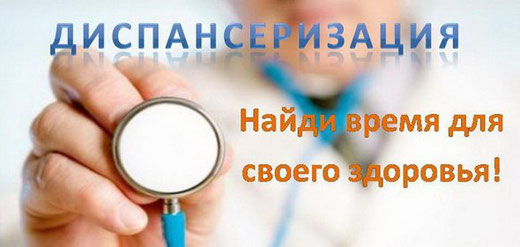 ДиспансеризацияДиспансеризация в 2023 году – это комплекс медицинских мероприятий диагностического и лечебного характера, направленных на профилактику, выявление и лечение опасных заболеваний, приводящих к преждевременной смертности и инвалидности граждан.С 1 июля 2021 г. в дополнение к профилактическим медицинским осмотрам и диспансеризации граждане, переболевшие новой коронавирусной инфекцией, вправе пройти углубленную диспансеризацию.Обратите внимание! В настоящее время ст. 185.1 Трудового кодекса РФ устанавливает выделение оплачиваемых дней для диспансеризации для работающего населения:-1 день раз в 3 года — по общему правилу,- 2 дня ежегодно — для предпенсионеров и пенсионеров.В настоящее время Председателем Правительства РФ дано поручение подготовить внесение изменений: всем работающим гражданам старше 40 лет будет предоставляться 1 день на диспансеризацию каждый год.Кто подлежит диспансеризации в 2023 году?Диспансеризация стала ежегодной для всех, кому за 40Важно! Согласно приказу Министерства Здравоохранения РФ № 404н от 27.04.2021г. бесплатная диспансеризация проводится ежегодно для граждан старше 40 лет и раз в 3 года для граждан в возрасте от 18 до 39 лет.Диспансеризация для переболевших COVID-19. На первом этапе к общим обследованиям добавят:Измерение сатурации - концентрации кислорода в артериальной крови. На этапе реабилитации после коронавируса тест помогает оценить, как пациент переносит физические нагрузки и есть ли улучшения.Тест с шестиминутной ходьбой — измеряет максимальное расстояние, которое человек проходит в удобном для него темпе за шесть минут. Данные теста используют, чтобы оценить реакцию на лечение коронавируса и спрогнозировать риск инвалидности или смерти у людей с заболеваниями сердца и легких.Спирометрия — помогает оценить работу легких после перенесенной коронавирусной инфекции: какой объем воздуха и как быстро через них проходит.Анализ крови на концентрацию Д-димера — людям, переболевшим коронавирусом в средней и тяжелой форме. Анализ помогает выявить признаки тромбообразования.Общий и биохимический анализ крови для оценки общего состояния пациента.Постановление Правительства РФ от 18.06.2021 № 927Как и в случае с общей диспансеризацией, для уточнения диагноза на втором этапе диспансеризации терапевт может назначить дополнительные обследования: эхокардиографию, КТ легких и дуплексное сканирование вен нижних конечностей, а также направить к узким специалистам.Что включает бесплатная диспансеризация взрослого населения в 2023году?Программа прохождения диспансеризации включает в первую очередь все исследования и анализы, которые входят в ежегодный медосмотр. Профилактический медосмотр проводится для раннего выявления состояний, заболеваний и факторов риска их развития, немедицинского потребления наркотических средств и психотропных веществ, а также в целях определения групп здоровья и выработки рекомендаций для пациентов и включает:Опрос (анкетирование).Флюорографию (1 раз в 2 года).Антропометрию (измеряются рост, вес, обхват талии).Измерение артериального давления.Анализ крови на общий холестерин.Анализ крови на глюкозу.Определение сердечно — сосудистого риска (относительного — с 18 до 39 лет, абсолютного — с 40 до 64 лет), рисков хронических болезней.Измерение внутриглазного давления (при первом прохождении медосмотра, ежегодно — с 40 лет).ЭКГ (при первом прохождении медосмотра, ежегодно — с 35 лет).Женщины проходят осмотр гинеколога.Исследования на первом этапе диспансеризации взрослого населенияСобственно, диспансеризация представляет собой комплекс мероприятий, включающий в себя профилактический медосмотр и дополнительные методы обследований, проводимых в целях оценки состояния здоровья (включая определение группы здоровья и группы диспансерного наблюдения).Помимо перечисленных выше мероприятий медосмотра при прохождении диспансеризации взрослого населения на первом этапе проводятся:общий анализ крови (гемоглобин, лейкоциты, СОЭ) — с 40 лет;исследование кала на скрытую кровь (с 40 лет — 1 раз в 2 года, с 65 лет — ежегодно);ФГДС — в 45 лет,для женщин: цитологическое исследование мазка (с 40 лет — 1 раз в 3 года), маммография (с 40 лет — 1 раз в 2 года).для мужчин: определение простат-специфического антигена (ПСА) в крови (в 45, 50, 55, 60, 64 года).Дополнительное обследование на втором этапе диспансеризации взрослыхНа втором этапе прохождения диспансеризации исследования проводятся при отнесении пациента к группе риска или обнаружении отклонений. В этом случае назначаются:консультации специалистов (невролога, оториноларинголога, окулиста, хирурга и др.);дополнительные исследования (колоноскопия, УЗДГ, ФГС, КТ легких и др.).Диспансеризацию можно пройти в ГБУЗ СО «Дегтярская городская больница»Адрес: г. Дегтярск, ул. Куйбышева, 22, кабинет 7.Режим работы: в рабочие дни с 08:00 до 15:00.Телефон: 8(34397) 6-08-00, 8(34397)6-37-71